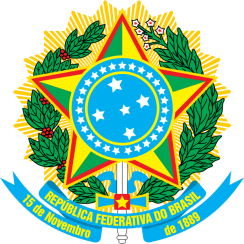  MINISTÉRIO DA EDUCAÇÃOUNIVERSIDADE FEDERAL RURAL DE PERNAMBUCOUNIDADE ACADÊMICA DE BELO JARDIMAPÊNDICE IREQUERIMENTO PARA AVALIAÇÃO DO PLANO INDIVIDUAL DE TRABALHO DOCENTEÀ Direção da Unidade Acadêmica de Belo Jardim Base legalLei 6.182, de 11/12/1974;Lei 9.394, de 20/12/1996 (LDB);Lei nº 12.772, de 28/12/2012;Lei 11.784/2008, de 22/09/2008Lei 12.863/2013, de 24/09/2013Lei nº 12.527, de 18/11/2011Portaria MEC nº 475/1987, de 26/08/1987;Decreto 94.664/87, de 23/07/1987;Decreto nº 9.235, de 15/12/2017; Estatuto e Regimento da UFRPE;Resolução CEPE 053/2017;Resolução CONSU 03/2018;Resolução nº 009/2019 do CONSU/UFRPE.REQUERENTEREQUERENTESIAPE N°:LOTAÇÃO/EXERCÍCIOREGIME DE TRABALHOREGIME DE TRABALHOSolicito, de acordo com a Resolução CONSU nº 042/2020, a avaliação do plano individual de trabalho docente para o ano XXXX.Período de gozo do recesso de fim de ano: Véspera Natal (     )    Véspera Ano Novo (    )  Obs.: Para os docentes que não estiverem de férias no referido período.Declaro, ainda, sob as penas da lei, que as informações prestadas são verdadeiras. 	, 	/ 	/_ 		 ____________________________________Assinatura do requerenteSolicito, de acordo com a Resolução CONSU nº 042/2020, a avaliação do plano individual de trabalho docente para o ano XXXX.Período de gozo do recesso de fim de ano: Véspera Natal (     )    Véspera Ano Novo (    )  Obs.: Para os docentes que não estiverem de férias no referido período.Declaro, ainda, sob as penas da lei, que as informações prestadas são verdadeiras. 	, 	/ 	/_ 		 ____________________________________Assinatura do requerenteSolicito, de acordo com a Resolução CONSU nº 042/2020, a avaliação do plano individual de trabalho docente para o ano XXXX.Período de gozo do recesso de fim de ano: Véspera Natal (     )    Véspera Ano Novo (    )  Obs.: Para os docentes que não estiverem de férias no referido período.Declaro, ainda, sob as penas da lei, que as informações prestadas são verdadeiras. 	, 	/ 	/_ 		 ____________________________________Assinatura do requerenteDOCUMENTAÇÃO NECESSÁRIA:Para a solicitação de avaliação do plano individual de trabalho docente, o servidor deverá abrir processo administrativo contendo:este requerimento devidamente preenchido;plano individual de trabalho, referente ao período requerido (planilha do Excel devidamente preenchida, considerando a Carga Horária e Atividades estabelecidas na Resolução CONSU nº 042/2020).DOCUMENTAÇÃO NECESSÁRIA:Para a solicitação de avaliação do plano individual de trabalho docente, o servidor deverá abrir processo administrativo contendo:este requerimento devidamente preenchido;plano individual de trabalho, referente ao período requerido (planilha do Excel devidamente preenchida, considerando a Carga Horária e Atividades estabelecidas na Resolução CONSU nº 042/2020).DOCUMENTAÇÃO NECESSÁRIA:Para a solicitação de avaliação do plano individual de trabalho docente, o servidor deverá abrir processo administrativo contendo:este requerimento devidamente preenchido;plano individual de trabalho, referente ao período requerido (planilha do Excel devidamente preenchida, considerando a Carga Horária e Atividades estabelecidas na Resolução CONSU nº 042/2020).